Report monitoraggio Invertebrati – Cervo volante (Lucanus cervus)Le GEV del Parco delle Groane dopo il censimento anfibi sono state coinvolte nel monitoraggio degli invertebrati.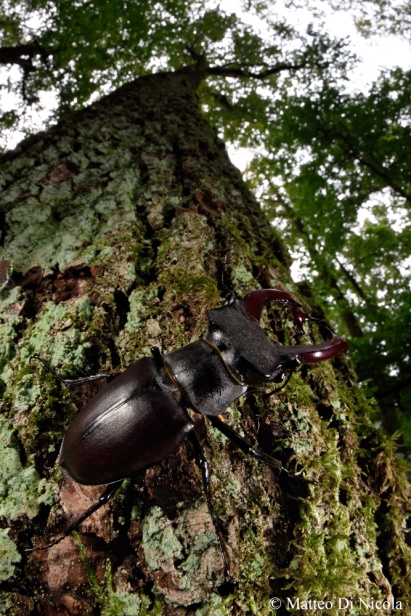 Venerdì 12 maggio, presso il Palazzo di Regione Lombardia, alcune GEV hanno partecipato al corso di formazione per GEV e volontari dal tema “Monitoraggio di Invertebrati, Uccelli, Anfibi, Rettili di interesse comunitario” dove hanno spiegato come riconoscere e monitorare le specie.A fine incontro le GEV hanno mostrato interesse a partecipare ai monitoraggi coinvolgendo anche gli altri volontari del Parco.Per il monitoraggio degli Invertebrati si è deciso di puntare al Cervo volante, specie presente al Parco perché sono stati trovati i resti a Misinto, Cesano Maderno e Ceriano Laghetto.Le segnalazioni di Lucanus cervus sono state riportate a Serena Corezzola, esperta referente del monitoraggio Invertebrati, che ha chiesto alle GEV del Parco se fossero interessate a contribuire alla raccolta dati della specie.Per fare questo, è stato consigliato alle GEV di individuare un percorso di 500 metri su un sentiero in un'area forestale, meglio se con presenza di farnie e di legno morto, e il più possibile vicino a dove risulta essere stata segnalata la specie in passato.Le GEV interessate al monitoraggio si sono trovate al Parco il 16 giugno per verificare insieme come, quando e dove programmare i transetti di monitoraggio e le relative uscite.Attenendosi alla giornata di formazione tenutasi al palazzo di Regione Lombardia, al protocollo del monitoraggio e la scheda di campo da compilare, le GEV hanno individuato i transetti da percorrere alla ricerca del Cervo volante. 13 volontari hanno partecipato al monitoraggio e sono stati individuati 3 transetti nei siti dove c’era la certezza della presenza della specie perché erano stati trovati esemplari vivi o morti. Ecco i 3 transetti:A - Misinto – boschi di S. Andrea con 4 GEV coinvolte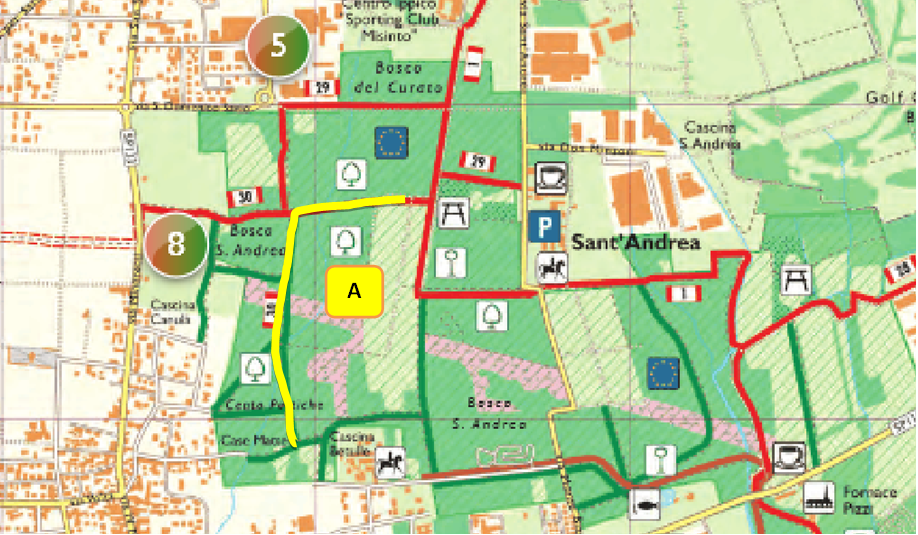 B – Ceriano Laghetto – Foppa di San Dalmazio con 4 GEV coinvolte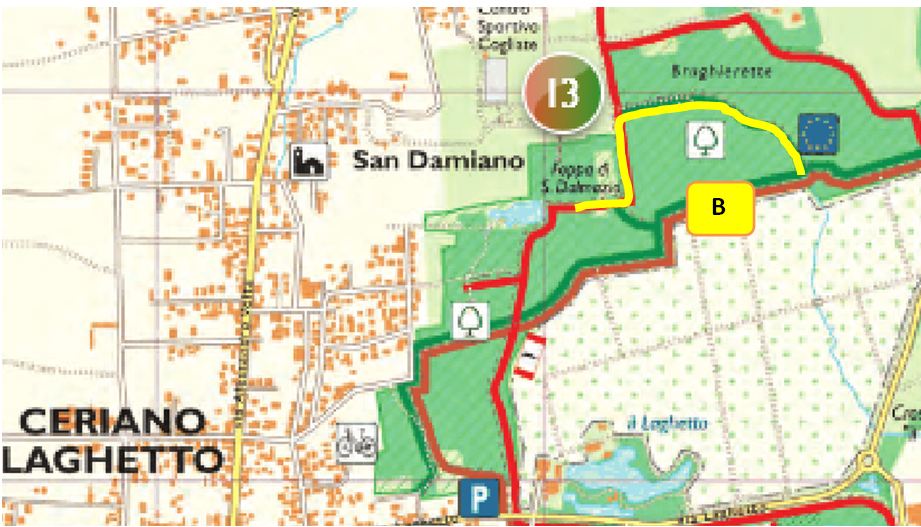 C - Cesate – Querceta con 5 GEV coinvolte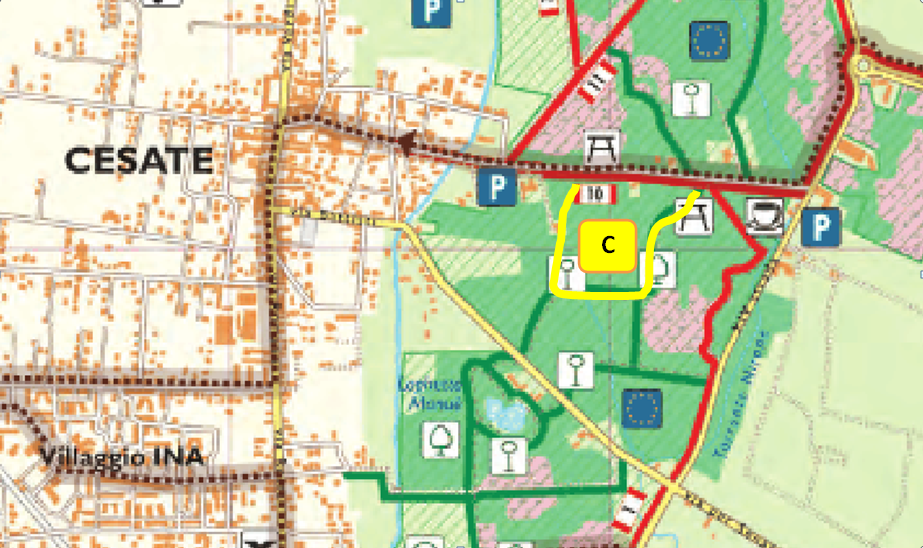 Ogni gruppo ha definito un giorno settimanale per effettuare il censimento che è stato ripetuto per 5 volte.Il periodo è stato da metà giugno a metà luglio.Ogni transetto, di 500 metri, è stato percorso in 30 minuti. L’avvistamento degli adulti doveva essere condotto da 15 minuti prima dell’orario del tramonto fino a 15 minuti dopo il tramonto segnando tutti i dati sulla specifica scheda di campo.La raccolta dei resti doveva essere effettuata di giorno, o comunque in condizioni di luminosità sufficiente all’avvistamento dei resti al suolo, mentre l’avvistamento degli adulti in serate calde e senza vento né pioggia (in caso contrario la sessione doveva essere rimandata). Ogni transetto doveva essere collocato nella tipologia di habitat idoneo, rappresentato da aree forestali in cui siano presenti vecchie querce, legno morto a terra e/o ceppaie.Metodologia: per la raccolta dei resti si percorre il transetto camminando a passo lento e per quanto possibile costante, ispezionando accuratamente il suolo. I resti avvistati dovevano essere raccolti e conservati in buste di carta, per evitare che possano essere conteggiati due volte nel corso del monitoraggio. I punti dei ritrovamenti dovevano essere annotati su una mappa dell'area. Per stimare il numero di individui in base ai resti trovati deve essere considerato: il tipo di resto rinvenuto (un capo corrisponde sicuramente ad un individuo), le corrispondenze morfologiche dei resti stessi (per esempio, un’elitra destra e una sinistra delle stesse dimensioni corrispondono probabilmente al medesimo individuo) e la distanza tra i resti lungo il transetto (maggiore è la distanza tra i resti, maggiore è la probabilità che essi appartengano ad esemplari distinti). Per l’avvistamento degli adulti le GEV hanno percorso il transetto per 30 minuti, avanzando con andatura lenta e costante (circa 15 m/min) e osservando l’ambiente dinanzi a sé fino a circa 10 m di distanza, ed entrambi i lati fino a circa 5 m di distanza. Gli esemplari di Lucanus cervus, se avvistati nello spazio di osservazione, venivano annotati su un’apposita scheda (vedi immagine nella pagina seguente).Durante il monitoraggio era necessario prestare attenzione anche ai rumori provenienti dalle vicinanze provocati da esemplari in volo (sono piuttosto rumorosi) o in movimento sul terreno. I volontari, durante le uscite, erano dotati di macchina fotografica o cellulare, buste di carta per  eventuale raccolta di resti morti dell’insetto ed un retino piccolo in quanto il cervo volante è molto lenti in volo e pertanto sono di facile eventuale cattura per l’identificazione sessuale, con successivo rilascio. Descrizione della specie:ALTITUDINE: si trova fino a 800 - 1100 m s.l.m.HABITAT: boschi maturi di latifoglie, ambienti urbani (parchi) CICLO VITALE: 3-5 anni. Uova deposte nel legno morto a terra (principalmente querce)SFARFALLAMENTO: giugno-luglio COLORE DI FONDO: bruno – rossiccioORIGINE: EuropaDIMENSIONI: Nel maschio le mandibole sono molto più sviluppate ed è lungo 30/85 mm.La femmina è più piccola, 25/50 mm. DISTRIBUZIONE IN LOMBARDIA: è distribuito in tutte le provincie ad eccezione di quella di Lodi.E’ il più grande coleottero europeo.Risultati monitoraggio: 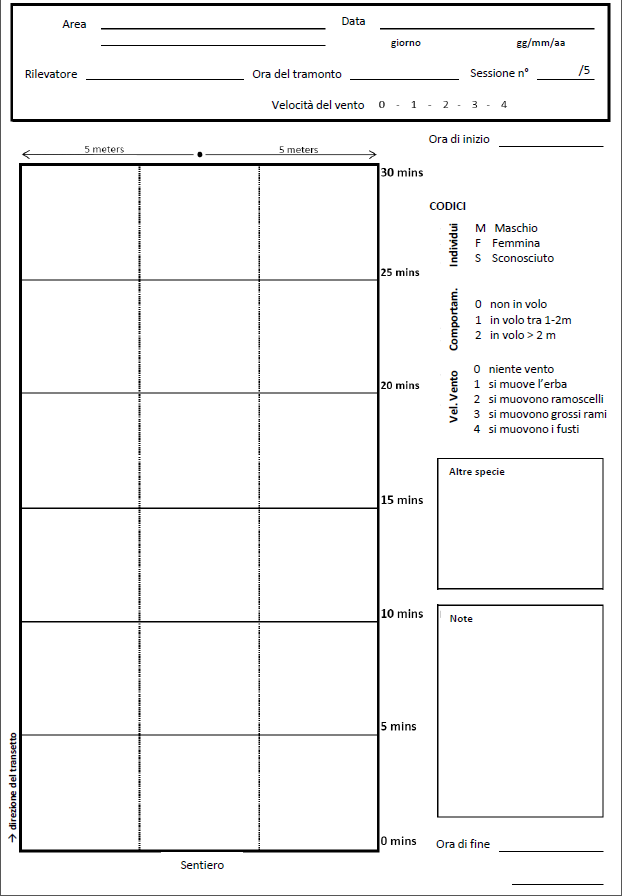 Scheda di campoMisinto – Pratoni dei boschi di S. Andrea 23/06/2017 ore 21:00Orario del tramonto: 21:17Velocità del vento: 1Resti raccolti: 1 testa, 1 parte posteriore con zampeAltre specie: numerose Amata phegea, la fegea30/06/2017 Sospeso per maltempo02/07/2017 ore 21:00Orario del tramonto: 21:16Velocità del vento: 1Resti raccolti: 1 elitra grande, 1 elitra piccolaNessuna segnalazione14/07/2017 ore 21:00Orario del tramonto: 21:11Velocità del vento: 0La notte precedente c’è stato il temporale. Temperatura registrata: 23°20/07/2017 ore 20:50Orario del tramonto: 21:05Nessuna segnalazioneCeriano Laghetto – Foppa di S. Dalmazio21/06/2017 ore 20:50Orario del tramonto: 21:17Velocità del vento: 0Resti raccolti: 3 teste maschio, 3 teste femmina, 4 elitre, 3 zampe, 1 ala, 1 segmento corpo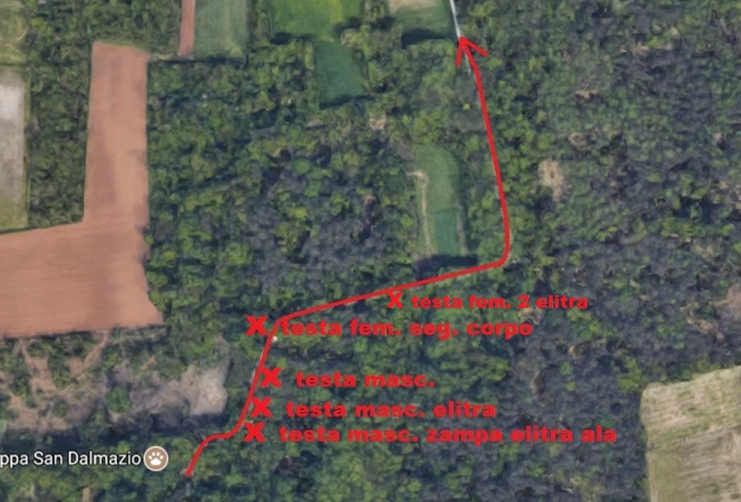 25/06/2017Resti raccolti: 2 segmenti corpo con zampe, 2 elitre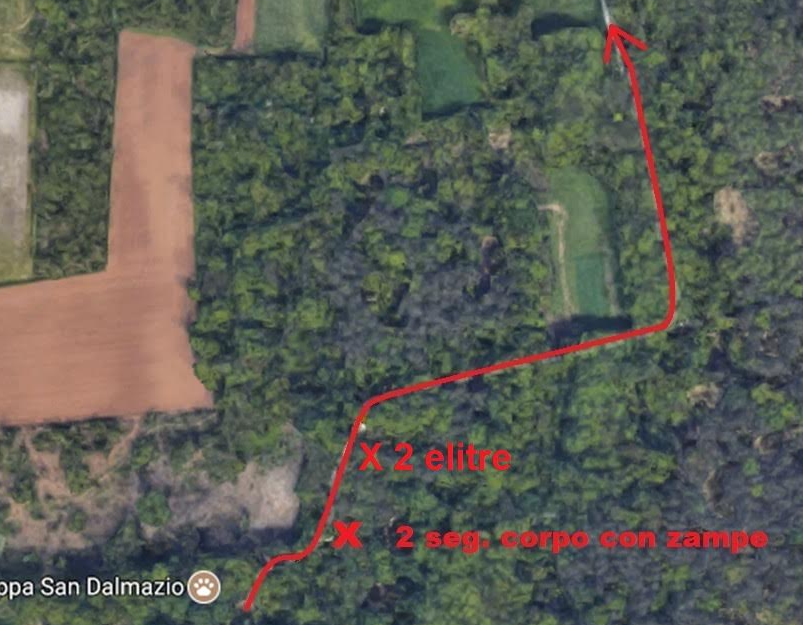 28/06/2017 Resti raccolti: 2 elitre, 4 zampe, 3 resti del corpo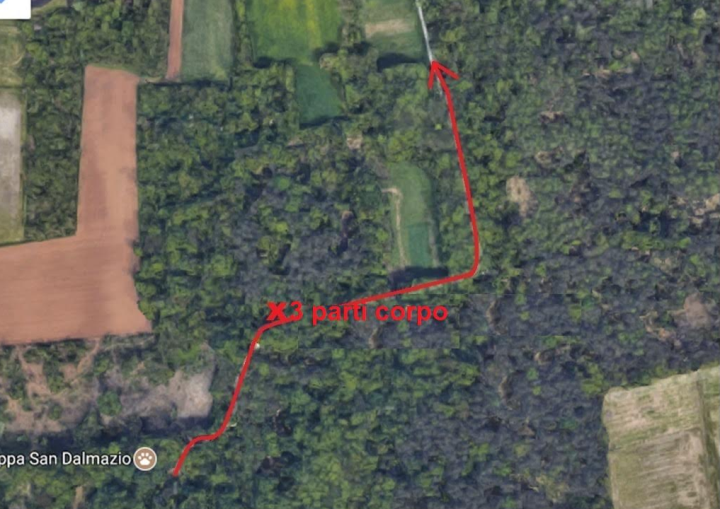 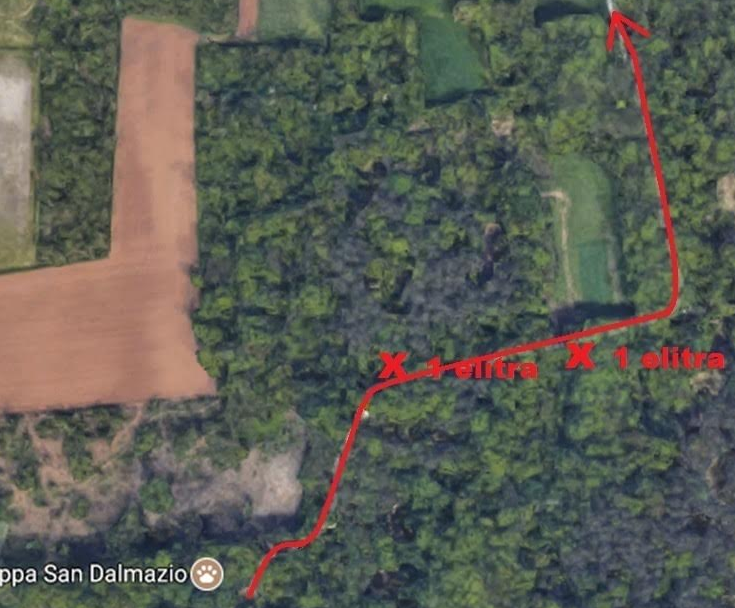 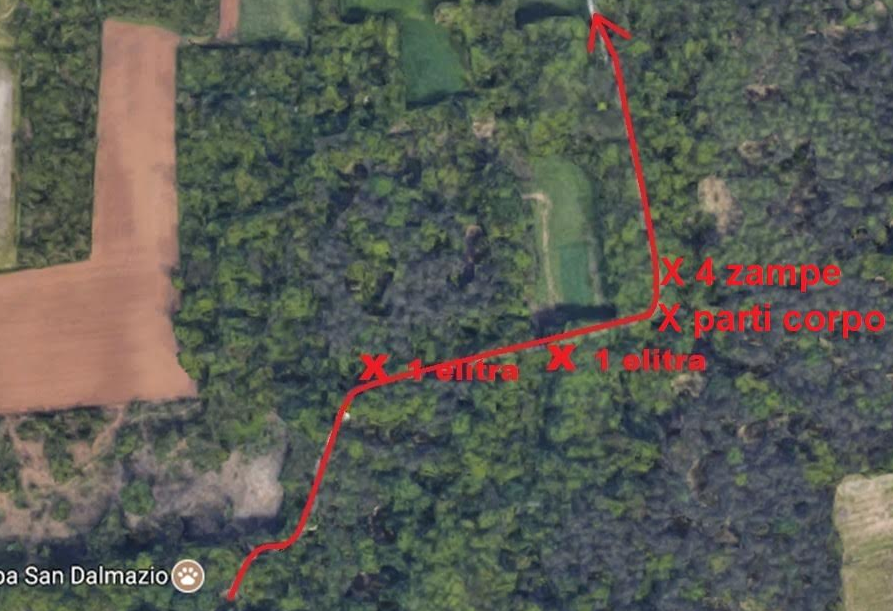 01/07/2017Resti raccolti: 4 elitre, 2 teste maschio e femmina, 1 addome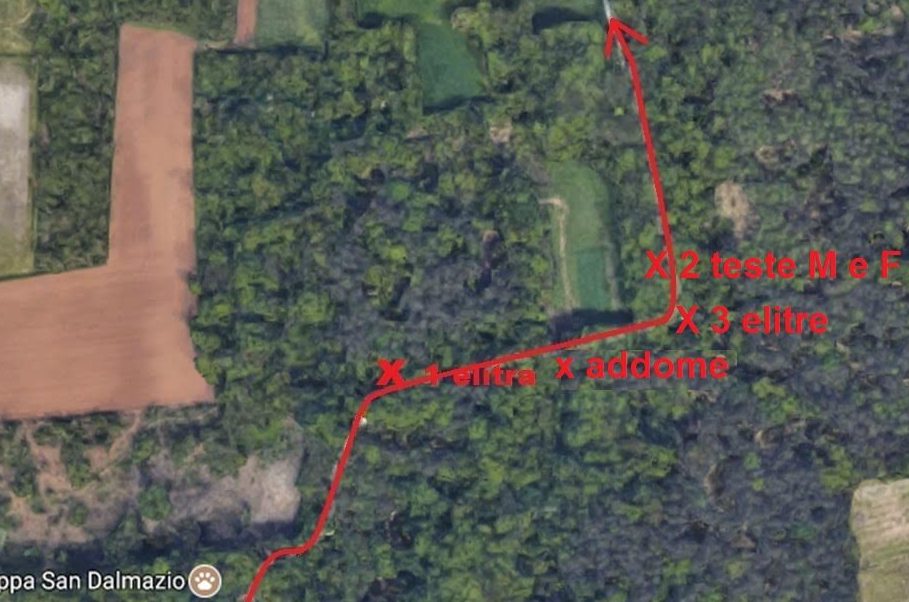 02/07/2017 ore 21:00Orario del tramonto: 21:16Velocità del vento: 0I giorni precedenti c’è stato brutto tempoNessuna segnalazione05/07/2017 ore 21:00Orario del tramonto: 21:15Velocità del vento: 0Nessuna segnalazione12/07/2017 ore 20:55Orario del tramonto: 21:10Velocità del vento: 0Nessuna segnalazione19/07/2017Orario del tramonto: 21:06Velocità del vento: 0Nessuna segnalazioneCesate – Querceta 22/06/2017 ore 21:00Orario del tramonto: 21:15Velocità del vento: 0Altre specie: falene e cavalletteTemperatura di 32°, molto umidoNessuna segnalazione01/07/2017 ore 21:00Orario del tramonto: 21:15Velocità del vento: 0Altre specie: picchio verde, grilli, arvicolaNessuna segnalazione06/07/2017 ore 21:00Orario del tramonto: 21:18Velocità del vento: 0Nessuna segnalazione13/07/2017 ore 21:00Orario del tramonto: 21:13Velocità del vento: 0Altre specie: 1 coppia di grossi cerambicidiNessuna segnalazione20/07/2017 ore 20:50Orario del tramonto: 21:05Velocità del vento: 0Nessuna segnalazioneConsiderazioni finali:In data 2 settembre 2017 si è svolto al Parco delle Groane l’incontro finale con l’esperta Serena Corezzola per la consegna dei dati raccolti (schede compilate e resti dei cervi volanti trovati nel Parco). Il monitoraggio avrà una durata di 7 anni. Lo scambio di informazioni e le prime analisi fatte anche con i dati raccolti dagli altri siti che hanno collaborato a questo progetto, serviranno alla responsabile per affinare il protocollo del monitoraggio e inviarci nuove istruzioni per continuare il lavoro nei prossimi anni cercando di coinvolgere anche altri siti che attualmente non hanno aderito.Galleria fotografica: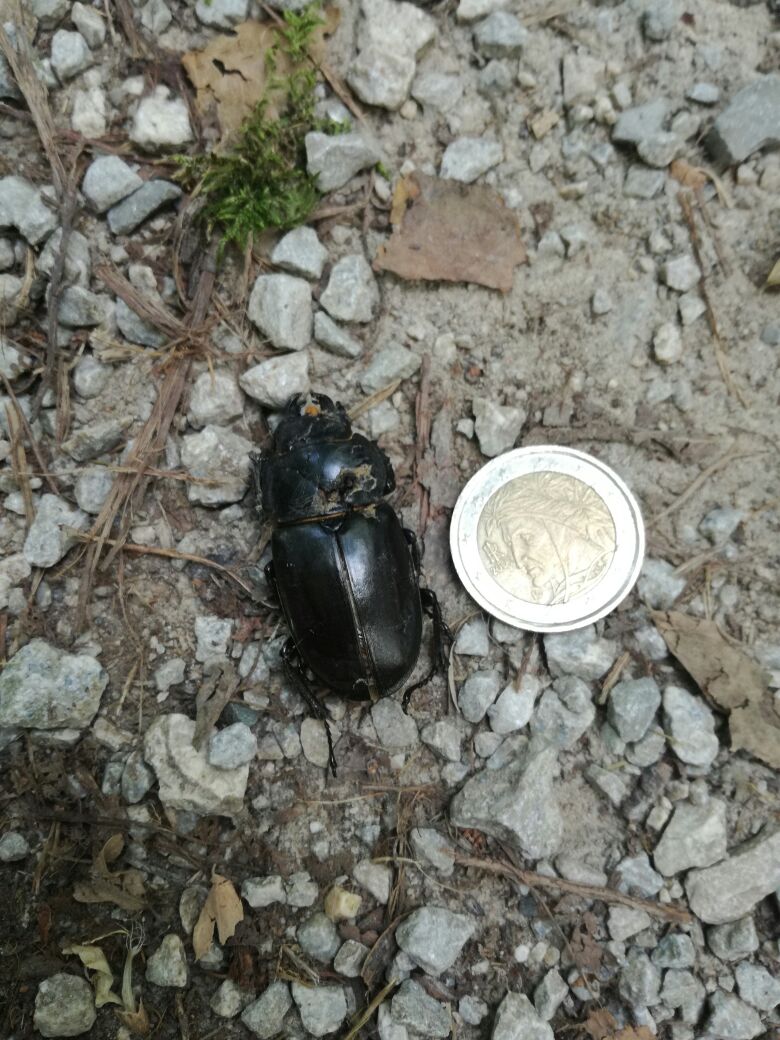 Femmina di cervo volante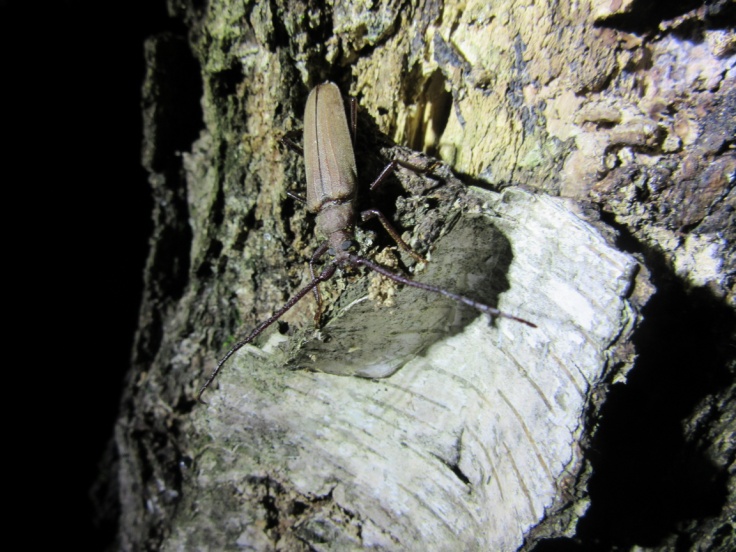 Cerambicide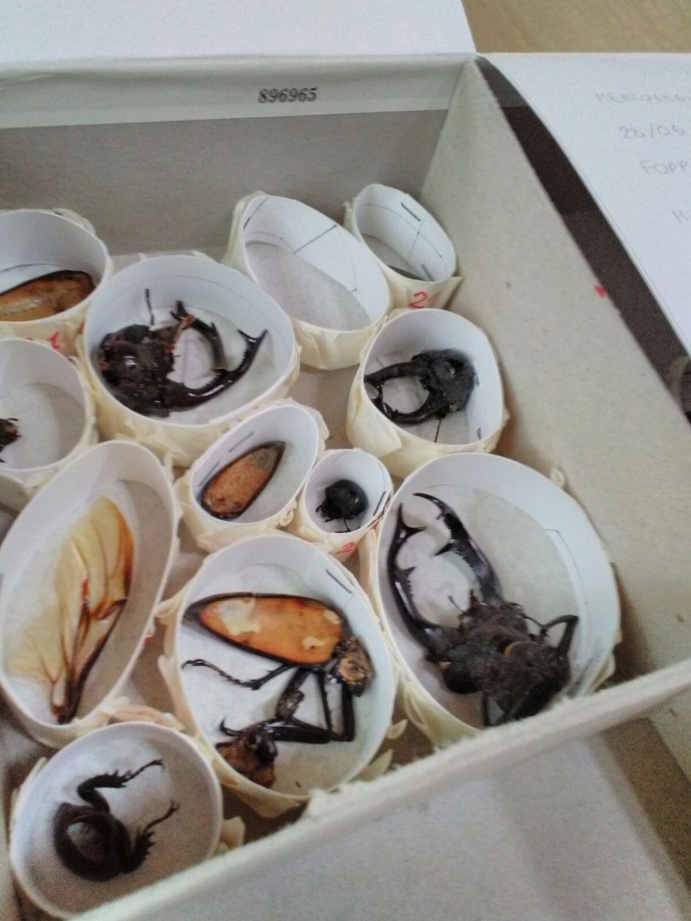 Resti di cervo volante